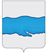 АДМИНИСТРАЦИЯ ПЛЕССКОГО ГОРОДСКОГО ПОСЕЛЕНИЯ ПРИВОЛЖСКОГО МУНИЦИПАЛЬНОГО РАЙОНАИВАНОВСКОЙ ОБЛАСТИПОСТАНОВЛЕНИЕ	«17»  мая  2019   г.                                                                                         № 59-пг. ПлёсОб утверждении Положения об осуществлении муниципального земельного контроля в границах Плесского городского поселения Приволжского района Ивановской областиНа основании статьи 72 Земельного кодекса Российской Федерации, пункта 26 части 1 статьи 16 Федерального закона от 06.10.2003 N 131-ФЗ «Об общих принципах организации местного самоуправления в Российской Федерации», Федерального закона от 26.12.2008 г. №294-ФЗ «О защите прав юридических лиц и индивидуальных предпринимателей при проведении государственного контроля (надзора) и муниципального контроля», руководствуясь Законом Ивановской области от 09.11.2015 N 112-ОЗ «О порядке осуществления муниципального земельного контроля на территории муниципальных образований Ивановской области», ПОСТАНОВЛЯЮ:	1. Утвердить прилагаемое Положение об осуществлении муниципального земельного контроля в границах Плесского городского поселения Приволжского района Ивановской области.	2. Признать утратившими силу Постановление главы администрации Плесского городского поселения №42 от 13.03.2015 г. «Об утверждении Положения о муниципальном земельном контроле в Плесском городском поселении Приволжского муниципального района ».	3. Настоящее постановление вступает в силу со дня его опубликования на официальном сайте Плесского городского поселения Приволжского муниципального района.	4. Контроль за исполнением данного постановления возложить на заместителя главы администрации Плесского городского поселения Шабурова А.В.Врип главы Плесского городского поселения:	Д.А.Натура